4.07.18    День здоровья и спорта    День начался с минутки безопасности: «Путешествие в страну Витаминию».  В спортивном зале  состоялось соревнование по пионерболу.  Победили сильнейшие – мальчишки 7 класса. После обеда вышли на тропу здоровья. Приняли активное участие  в беседе «Так ли безобидны «безобидные» привычки?». Перед уходом из лагеря  домой воспитатель напомнила ребятам безопасный маршрут движения. 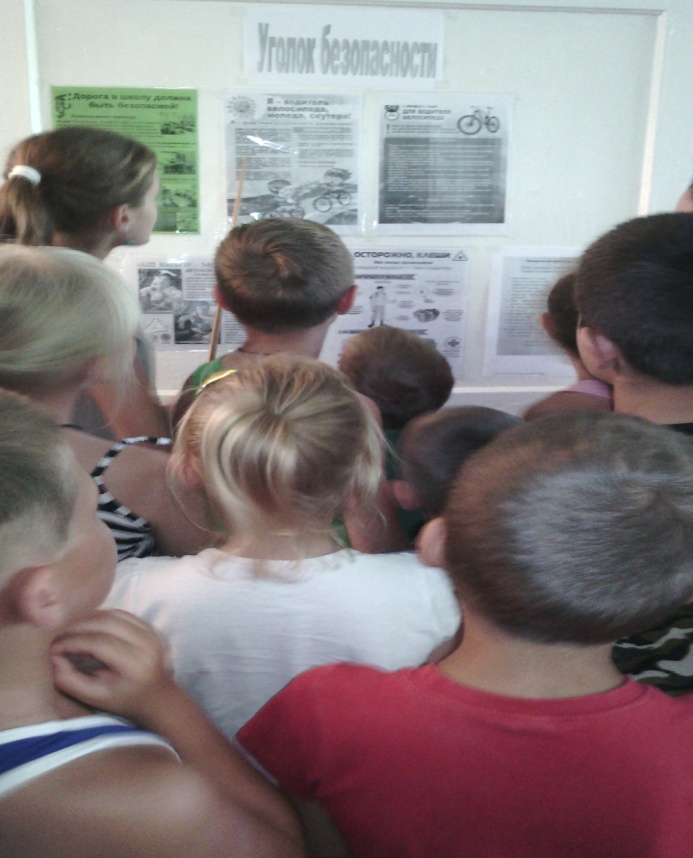 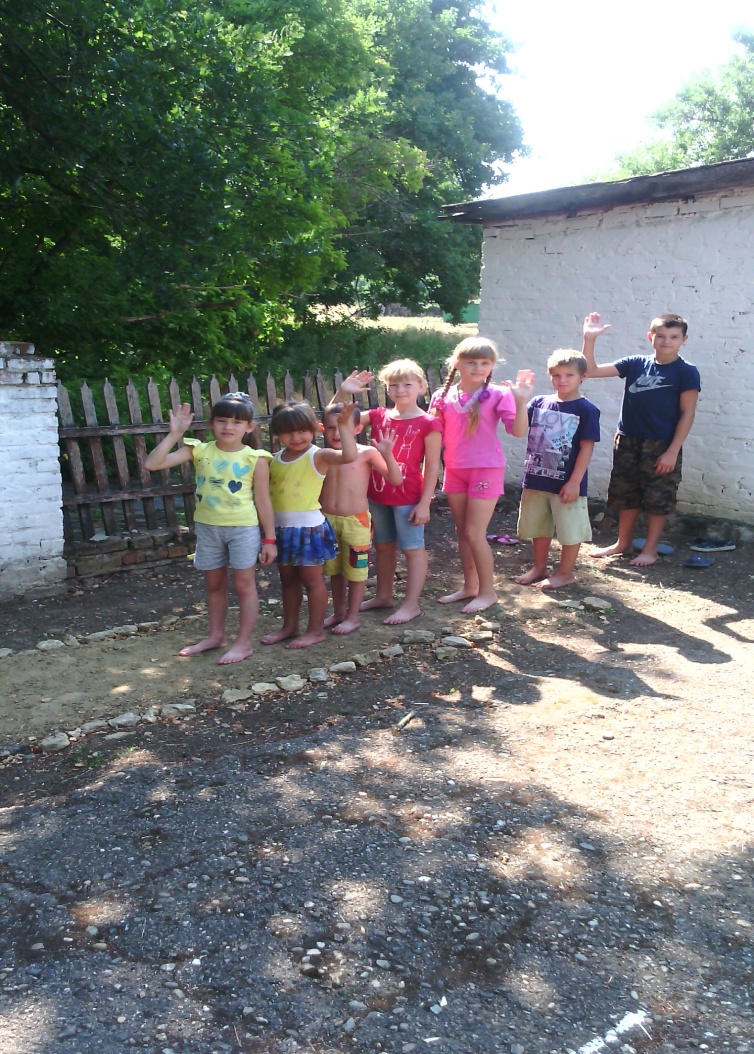 